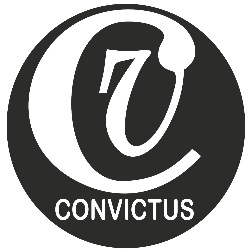 ВСЕУКРАЇНСЬКА БЛАГОДІЙНА ОРГАНІЗАЦІЯ«КОНВІКТУС УКРАЇНА»23.08.2021 р.ОГОЛОШЕННЯпро проведення конкурсних торгів (Тендеру)(далі – „Оголошення”)Всеукраїнська благодійна організація «КОНВІКТУС УКРАЇНА» (далі – «Організатор») оголошує конкурсні торги (тендер) на закупівлю та адресну доставку брендованної продукції  для забезпечення реалізації проектів Організації.Конвіктус – це неурядова організація, яка працює у трьох країнах світу – Швеції, Естонії та Україні. Вже 15 років ми створюємо ефективні сервіси громадського здоров’я та підтримуємо вразливі категорії населення в Україні. Конвіктус Україна - надійний партнер державних установ та громадських організацій у реалізації програм протидії ВІЛ-інфекції, туберкульозу, іншим небезпечним хворобам, впровадженні програм роботи з уразливими дітьми та підлітками, розбудові допомоги жінкам і дітям, які постраждали від насильства.Джерело фінансування закупівлі Закупівля здійснюється в рамках всіх проєктів Організації, які реалізуються ВБО «Конвіктус Україна» за кошти грантів (субгрантів).В рамках проєкту «Підтримка зусиль у протидії туберкульозу в Україні», а також субгранту донором якого є Уряд США через департамент охорони здоров’я та соціального забезпечення США/Центри контролю та профілактики захворювань, Агентство США з міжнародного розвитку (USAID), в рамках договору про надання субгранту з Інститутом Пакт № 380-013814 від 01.10.2020 р. Благодійної програми «СОС Діти. Програма екстреної допомоги» Міжнародної благодійної організації «Благодійний фонд «СОС Дитячі Містечка» та з метою надання допомоги особам, які постраждали в наслідок воєнних дій, що розпочались 24.02.22 на території України, та/або перебувають у складних життєвих обставинах в рамках потреби одержувача. В рамках регіонального проєкту «Стійкість сервісів для ключових груп у регіоні Східній Європі та Центральній Азії» (#SoS_project 2.0), що реалізується консорціумом організацій, під керівництвом МБФ «Альянс громадського здоров'я» у партнерстві з БО «100% Життя», за фінансової підтримки Глобального фонду для боротьби зі СНІДом, туберкульозом та малярією.Умови проведення конкурсних торгів (тендеру):1.	Надані учасниками конкурсного відбору конкурсні (тендерні) пропозиції мають бути дійсними без змін упродовж не менш ніж 30 (тридцяти) днів з дня їх подачі.2.	Ціни мають бути зазначені в гривнях, включаючи всі витрати, відповідно до вимог у специфікації.3.	Вимоги до цінової пропозиції, організаційні вимоги та спосіб оплати – як зазначено у специфікації.4.	Кінцевий термін подання цінових пропозицій – не пізніше 29 серпня 2022 рок, 17.00. Всі пропозиції, отримані після кінцевого терміну, розгляду не підлягають.5.	Пропозиції, подані відповідно до цього оголошення та згідно із положеннями, визначеними у документах, що додаються, оцінюватимуться, виходячи із параметрів відповідності специфікації, якості та цінових показників, з урахуванням усіх витрат та суми податків.6.	Переможця конкурсу буде обрано на засіданні Комітету із затвердження закупівель, яке відбудеться не пізніше, 01 вересня 2022 року7.	Пропозиції повинні надсилатись електронною поштою, на адресу: e-mail: katerina.convictuszakupka@gmail.comГончарова Катерина +38 (099) 26844968.	Організатор залишає за собою право вимагати від учасників конкурсного відбору додаткові матеріали або інформацію, що підтверджує відповідність окремих положень пропозицій вимогам специфікації та/або юридичної особи, як учасника даного конкурсного відбору.9.	Організатор залишає за собою право приймати або відхиляти будь-яку цінову пропозицію відповідно до документації і власних Політик і Процедур та право припинити процедуру конкурсного відбору й відмовитися від всіх пропозицій у будь-який час до укладення договору, не несучи, при цьому, ніякої відповідальності перед учасниками конкурсного відбору.Будь-які питання щодо цього тендеру необхідно надсилати у письмовому вигляді електронною поштою на адресу katerina.convictuszakupka@gmail.comПосадова особа Організатора, уповноважена здійснювати зв'язок з учасниками:Гончарова Катерина, тел. +38 (099) 2684496, Склад конкурсної (тендерної) пропозиції:Додатки: 1.	Специфікація з Додатками 1,2,3 та 4.	ЗВЕРНІТЬ УВАГУ!Закупівля послуг, передбачених предметом закупівлі, за кошти субгранту, наданого відповідно до програми Уряду США через департамент охорони здоров’я та соціального забезпечення США/Центри контролю та профілактики захворювань, здійснюється без ПДВ (звільнення операції від податку на додану вартість та  оплату послуг без податку на додану вартість на підставі ст. 197.11 Податкового кодексу України, у зв’язку з тим, що надані послуги фінансуються за рахунок міжнародної технічної допомоги, яка надається відповідно до міжнародного договору Угоди між Урядом України і Урядом Сполучених Штатів Америки про гуманітарне і техніко-економічне співробітництво від 07 травня 1992 року в рамках реалізації проекту «Підтримка системи епідеміологічного нагляду за ВІЛ і системи управління/поліпшення якості лабораторій Міністерства охорони здоров'я України, покращення використання стратегічної інформації та розбудова потенціалу громадської охорони здоров'я в рамках Надзвичайної ініціативи Президента США з надання допомоги у боротьбі з ВІЛ/СНІД (PEPFAR)»).Закупівля послуг, передбачених предметом закупівлі, за кошти субгрантів, наданих відповідно до програм Глобального фонду для боротьби зі СНІДом, туберкульозом та малярією в Україні, здійснюється без ПДВ (відповідно до положень п. 26 підрозділу 2 розділу ХХ Податкового кодексу України та постанови Кабінету Міністрів України від 17.04.2013 р. № 284, тимчасово, на період виконання програм Глобального фонду для боротьби із СНІДом, туберкульозом та малярією в Україні, що виконуються відповідно до закону, звільняються від оподаткування податком на додану вартість операції з постачання на митній території України товарів (крім підакцизних) та надання послуг, якщо такі товари/послуги оплачуються за рахунок грантів (субгрантів), наданих відповідно до програм Глобального фонду для боротьби із СНІДом, туберкульозом та малярією в Україні, що виконуються відповідно до закону).Закупівля іншої частини послуг, передбачених предметом закупівлі, за кошти інших донорів, може здійснюватись з ПДВ.  Додаток 1 до Специфікації на надання Послуг з додрукової підготовки та  виготовлення поліграфічної продукціїБудь ласка, заповніть та підпишіть цю форму на знак підтвердження вашої згоди із наведеними нижче умовами.Кому: ВБО «КОНВІКТУС УКРАЇНА»Пані та/або панове!Після розгляду Тендерної документації, отримання якої цим підтверджується, ми, що підписалися нижче, пропонуємо надавати послуги з виготовлення та адресної доставки брендованної продукції відповідно до зазначеної Тендерної документації за цінами, що визначені у документі, що додається, та що є частиною цієї Заявки.У разі прийняття нашої Заявки ми зобов’язуємося надати гарантії виконання у формі, у розмірі та в межах часових рамок, визначених у Тендерній документації.Ми гарантуємо, що ця Заявка залишатиметься в силі протягом Строку дії Заявки, зазначеного у Тендерному оголошенні, та гарантуємо, що ми нестимемо зобов'язання за нею і вона може бути прийнята у будь-який момент до завершення Строку дії Заявки.Ми погоджуємось на звільнення операції від податку на додану вартість та  оплату послуг без податку на додану вартість відповідно до положень п. 26 підрозділу 2 розділу ХХ Податкового кодексу України та постанови Кабінету Міністрів України від 17.04.2013 р. № 284, тимчасово, на період виконання програм Глобального фонду для боротьби із СНІДом, туберкульозом та малярією в Україні.До моменту підготовки та підписання Договору ця Заявка, разом із вашим письмовим підтвердженням прийняття такої Заявки та повідомленням про виграш у тендері, становить Договір між нашими сторонами, що має обов'язковий характер.Ми розуміємо, що ваша організація не зобов'язана приймати Заявку із найнижчою заявленою ціною або будь-яку іншу Заявку, яка може бути вами отримана.Ми засвідчуємо/підтверджуємо, що маємо належні права для укладання Договору.Дата: ________________ 2022 р.[підпис]	Додаток 2 до Специфікації на виготовлення та адреснудоставку брендованної продукціїЗагальна інформаціяБудь ласка, заповніть таблицю нижчеДата: ________________ 2022 р.[підпис]	[що виступає у якості]Що має належні повноваження на підписання Заявки від імені та за дорученнямДодаток 3 до Специфікації на виготовлення та адреснудоставку брендованної продукціїБудь ласка, заповніть наведену нижче таблицю на підтвердження виконання вимог Специфікації.Дата: ________________ 2022  р.[підпис]	
Додаток 4 до Специфікації на виготовлення та адреснудоставку брендованної продукціїЦінова пропозиціяСписок необхідних товарів - не є остаточним, може змінюватись протягом дії угоди.

Організація не переслідує обрання конкретної торгової марки.

Організацією приймаються пропозиції на товари, які мають подібні характеристики і забезпечують результати, які є еквівалентними або кращими за ті, які необхідніБудь ласка, зазначте чи можете Ви  виготовити нестандартну продукцію, наприклад: чи займаєтесь ви нанесенням зображень на пластикові, тканеві, металеві та інші поверхні -    так     ні            Дата: ________________ 2022 р.[підпис]Адреса для листування: 01024, Київ-24, а/с № 133рах. (IBAN): UA 31 322313 0000026000010043333 МФО 322313, ЄДРПОУ 35210880(044) 592 58 47, www.convictus.org.ua, uaconvictus@gmail.com1.Повна назва учасника2.Юридична адреса учасника3.Фактична адреса учасника4Електронна пошта5Керівник компанії: посада, ПІБ6Контактний номер телефону керівника 7Контактна особа з питань подання Заявки8Номер телефону контактної особи9Наявні технічні можливості10Кількість персоналу№Критерії СпецифікаціїПідтвердження відповідності критеріям або зазначення відхилення від критеріїв. КоментаріЗаявник має достатній потенціал на виготовлення та адресної доставки брендованної продукції, відповідно до критеріїв, описаних в пункті.3 Специфікації (перелік обладнання, кількість персоналу та ін.)Наявність досвіду роботи в сфері на виготовлення та адресну доставку брендованної продукції, підтверджений документально (рекомендаційні листи, перелік клієнтів)Наявність власних технічних можливостей для забезпечення власне продажу сувенірної продукції та брендування різними способами в залежності від виду нанесення та матеріалу товару-продукції (друку логотипу, та усіх супутніх процесів  (технічні дані))Наявність технічної можливості пакування тиражів.Можливість виконувати індивідуальні ексклюзивні замовлення (наприклад: кубки, дипломи, дерев’яні фігурні написи, пошив текстильних виробів під замовлення, тощо)Наявність можливості та умови доставляти тиражі в офіс замовника:м. Київ, вул. Басейна, ½ 3 поверх без ліфтум. Київ, вул. Ярославська, 26м. Васильків, вул. Декабристів, 135 Наявність можливості здійснювати вантажні роботи по завантаженню/розвантаженню брендованної продукції №Найменування продукціїГрадація вартості від кількостіВартість доставки та вантажних робітЗагальна вартістьПавербанкПортативний зарядний пристрій у алюмінієвому корпусі. Бажані роз'єми USB, micro-USB, індикатор заряду, кнопка увімкнення. Ємність: від 5000 mAh. Упаковано в картонну коробку. Кольоровий діапазон чорний, синій, білий, сірий, червоний. Опис приблизний розглядаємо різні варіанти з фото0-20шт-20-50 шт-50-100шт-РюкзакЗручний рюкзак для щоденного користування. Місткий та практичний. Основне центральне відділення повинно вміщати ноутбук діагоналлю 15,6 дюймів, на блискавці. Передня кишеня також на блискавці c захисним клапаном. М'які шлейки і спинка. Отвір для гарнітури. Одна або дві зовнішні бокові кишеня-сітка.Опис приблизний розглядаємо різні варіанти з фото Кольоровий діапазон чорний, синій, білий, сірий, червоний.0-20шт-20-50 шт-50-100шт-Термо-кружкаТермокружка із подвійними стінками. Матеріал корпусу - нержавіюча сталь (всередині і зовні). Пластикова кришка з кнопкою OPEN/CLOSE та отвором для пиття. З силіконовою накладкоу. Об'єм: 450 мл.Упаковано в картонну коробку Кольоровий діапазон чорний, синій, білий, сірий, червоний. Опис приблизний розглядаємо різні варіанти з фото0-20шт-20-50 шт-50-100шт-Термос Корпус із нержавіючої сталі з подвійною стінкою. (колба металева) Кришку можна використовувати як чашку.Об'єм термоса: 1-1,5 л.Упакований в індивідуальну коробочку. Опис приблизний розглядаємо різні варіанти з фото0-20шт-20-50 шт-50-100шт-Надувна похідна подушка Кольоровий діапазон чорний, синій, білий, сірий, червоний. Опис приблизний розглядаємо різні варіанти з фото0-20шт-20-50 шт-50-100шт-Туристичний ліхтарТуристичний кемпінговий ліхтар. Опис приблизний розглядаємо різні варіанти з фото АккумутяторнийОпис приблизний розглядаємо різні варіанти з фото0-20шт-20-50 шт-50-100шт-Футболка унісекс, з обробленим вирізом, з додаванням еластану. Подвійні шви для запобігання деформації вироба, зміцнююча тасьма по коміру. Короткі рукава. Опис приблизний розглядаємо різні варіанти з фото0-20шт-20-50 шт-50-100шт-Реглан-толстовка унісекс. Виріз горловини оброблений однотонною зворотною тасьмою із трикотажу. Трикотажна резинка на поясі, манжетах та вороті із суміші бавовни та лайкри для збереження форми. Тканина м'яка, бажано трьох нитка, (склад: бавовна-поліестер).Щільність від - 260 г/мУпаковка індивідуальна. . Опис приблизний розглядаємо різні варіанти з фото0-20шт-20-50 шт-50-100шт-Дощовик Ветровка унісекс непромокальна.Матеріал: 100% нейлон, непромокальнаЗастежка-молнія. Капюшон і стягуючі шнурки укладаються у воротник. Манжети на резинці. 2 зовнішніх кармана на молніях. Опис приблизний розглядаємо різні варіанти з фото0-20шт-20-50 шт-50-100шт-Жилетка вітрозахисний та водовідштовхувальний стьобаний жилет на блискавці, з внутрішню підкладкою, блискавкою, із захистом підборіддя та має дві бічні кишені на блискавці. Опис приблизний розглядаємо різні варіанти з фото0-20шт-20-50 шт-50-100шт-Кепка 5-ти або 6-ти панельна, Склад 100% гладка бавовна. Щільність тканини від 260 г/м². Посилені козирок та борт кепки. Вишиті отвори для вентиляції, з металевою застібкою. Опис приблизний розглядаємо різні варіанти з фото0-20шт-20-50 шт-50-100шт -Послуги з розробки дизайну макету нанесення логотипу. Прошу вказати вартість нанесення логотипу повноцвіт розміром:3*37*715*150-20шт-20-50 шт-50-100шт